                                 Tournoi U11 Dimanche 13 juin 2022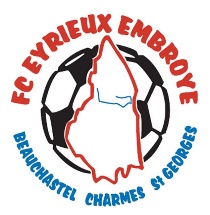 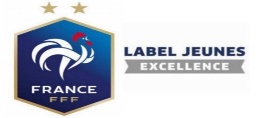 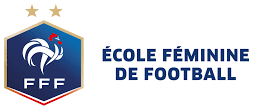 FICHE D’INSCRIPTION TOURNOIS U11FC EYRIEUX EMBROYE                                  Tournoi U11 Dimanche 13 juin 2022FICHE D’INSCRIPTION TOURNOIS U11FC EYRIEUX EMBROYE                                  Tournoi U11 Dimanche 13 juin 2022FICHE D’INSCRIPTION TOURNOIS U11FC EYRIEUX EMBROYE NOM DU CLUB :NOM DU CLUB :NOM DU CLUB :Nom Responsable U11Prénom : Mail :                                                    @Mail :                                                    @Portable : Nom Responsable U11 (seconde équipe)Prénom :  Mail :                                                      @ Mail :                                                      @Portable : Nombre d’équipes :                	équipe  (s) U11	X 40 eurosNombre d’équipes :                	équipe  (s) U11	X 40 eurosNombre d’équipes :                	équipe  (s) U11	X 40 eurosTerrains de Charmes sur Rhône chemin du bac 07800Terrains de Charmes sur Rhône chemin du bac 07800Terrains de Charmes sur Rhône chemin du bac 07800MUNIER JEAN MICHELLE PANORAMA 3 07800 SAINT GEORGES LES BAINS06.84.23.61.05       jmg.munier@free.frA RENVOYER LE PLUS RAPIDEMENT à l’adresse suivante             Chèque à l’ordre du FCEEMUNIER JEAN MICHELLE PANORAMA 3 07800 SAINT GEORGES LES BAINS06.84.23.61.05       jmg.munier@free.frA RENVOYER LE PLUS RAPIDEMENT à l’adresse suivante             Chèque à l’ordre du FCEEMUNIER JEAN MICHELLE PANORAMA 3 07800 SAINT GEORGES LES BAINS06.84.23.61.05       jmg.munier@free.frA RENVOYER LE PLUS RAPIDEMENT à l’adresse suivante             Chèque à l’ordre du FCEE